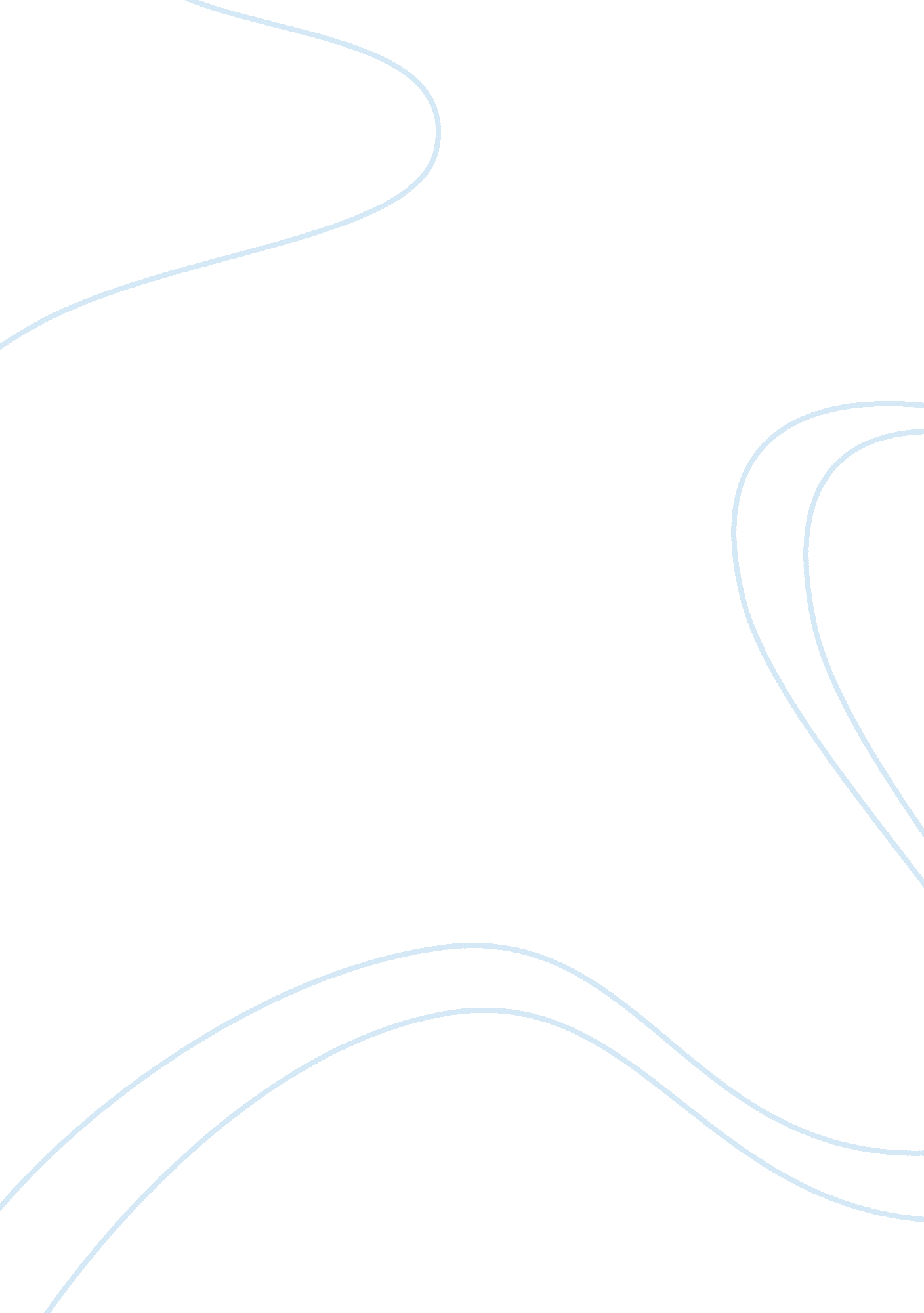 Compare and contrast christianity and hinduism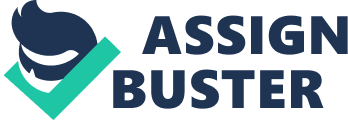 Your full December 8, Differences: Hindus, in addition to the ultimate superior God, have several gods and goddesses down the line that have no concept in Christianity. Christians are monotheists. They believe in one God, and believe Jesus to be the son of God. The God Christians believe in is the same as believed in by Muslims and Jews. Christians do not worship statues, unlike Hindus. Although Hindus ultimately believe in the same God as do the Christians, yet they worship idols. Hindus do so because they believe they can see and feel God in the form of idols. Whereas Christians, like Muslims and Jews believe that they can not see God in this world. 
Christians believe in the holy book Bible that is completely different from the holy book of Hindus i. e. Gita. Christians and Hindus have different holy days. Hindus celebrate Holi and Diwali while Christians celebrate Christmas. 
Concept of life is completely different between Hinduism and Christianity. Hindus believe that every individual is blessed with seven life chances. That essentially means that an individual does not end up on death as per the Hindu belief. Instead, one gains birth seven times before diminishing from this world. Also, one may not necessarily gain life as a human in the next life. What one is blessed or cursed with in a particular life depends upon the deeds one did in the preceding life period. On the other hand, Christians believe in only one life period, like followers of most other religions do. One happens to be in the eternal world after death as per the Christian belief. 
Christians eat beef whereas Hindus worship cows. This is one of the biggest differences between Hinduism and Christianity. Hindus burn the dead ones and flow the remains of the burnt in the Ganga Jamna, which are their sacred waters. Christians burry their dead ones like Muslims. 
Similarities: 
While comparing Christianity and Hinduism, one finds more differences than similarities. In fact, there is hardly anything similar between Christianity and Hinduism. However, some of the similarities that exist are these: 
Christians and Hinduism fundamentally believe in one God. No Hindu or Christian is atheist. Both have a belief in the eternal world that follows life in this world. Both Hindus and Christians have their own ideals that are bestowed upon them in order to teach them what is right and what is wrong. Hindus follow Karma and Christians follow Jesus. The extent to which a Hindu and Christian practices his/her religion is decided by the level of compliance with the teachings of Karma and Jesus respectively (Brulotte). Both Hindus and Christians do not have any religious implication to get the babies circumcised. 
Ethical and moral matters are very similar between Christianity and Hinduism. Both Hinduism and Christianity teach to speak truth, behave decently with others, give others their rights. Both Christianity and Hinduism teach their followers not to hurt others, and spread the message of love, peace and harmony. 
Both have their own religious places that they are required to visit for religious reasons. 
Works cited: 
Brulotte, Michael. “ Exploring the similarities between Christianity and Hinduism.” 2010. 
Web. 9 Dec. 2010. . 